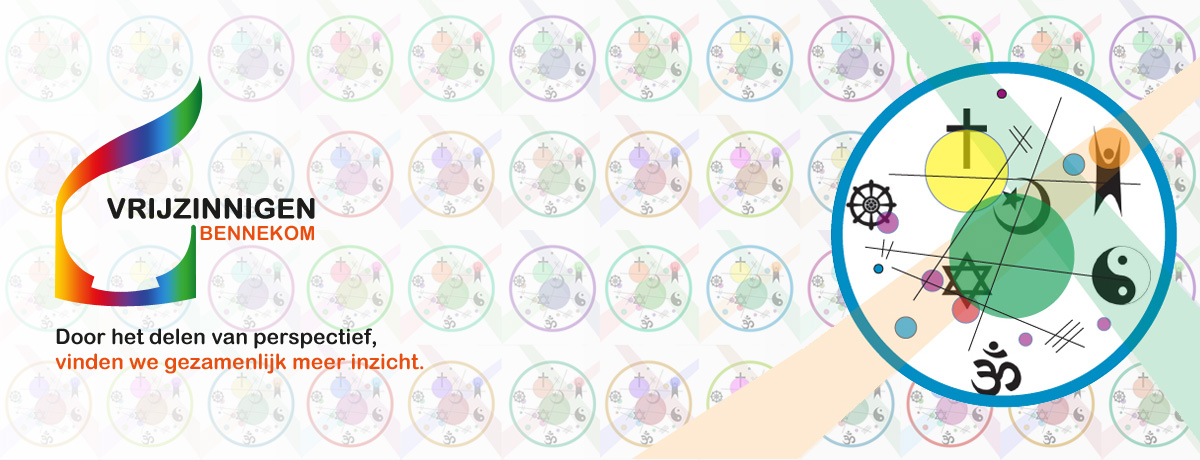 De Ontmoeting vanaf 3 oktober 2021OverheidsregelsOns beleid is gebaseerd op de overheidsinformatie van 28 september 2021. Mocht een verandering in overheidsmaatregelen het nodig maken, dan passen we onderstaande weer aan.Activiteiten in De OntmoetingOnze uitgangspuntenWe streven ernaar om onze activiteiten zo aan te bieden dat zoveel mogelijk mensen kunnen meedoen.We volgen de kaders van de overheid en bewegen mee met de mogelijkheden. Dat betekent dat we niet ver vooruit kunnen zien en regelmatig nieuwe opties zullen verkennen.Daarbij willen we wel graag de rust bewaren, het moet voor de mensen die het organiseren haalbaar blijven.De waarden waar we onze gedragslijn op baseren zijn:Inclusiviteit en gastvrijheidIn onze gemeenschap is iedereen welkom, precies zoals je bent. Daarbij past dat we geen voorwaarden vooraf stellen en elkaar niet beoordelen en controleren.Respect en ruimteWe respecteren ieders individuele keuzevrijheid en hechten er tegelijkertijd aan om onze gemeenschap voor iedereen een prettige en veilige plek te laten zijn. We rekenen erop dat we daar allemaal aan bijdragen en dat ieder zijn of haar verantwoordelijkheid neemt voor ieders welzijn. Voor alle activiteiten geldt dat zij kunnen plaatsvinden als voldaan is aan de voorwaarden die hieronder worden uitgewerkt (Het Covid-19 huisreglement van De Ontmoeting).Het Covid-19 huisreglement van De Ontmoeting m.i.v. 3 oktober 2021AlgemeenVoor iedereen blijft geldenWas vaak uw handen.Hoest en nies in de binnenkant van uw elleboog.Gebruik papieren zakdoekjes om uw neus te snuiten en gooi deze daarna weg.Blijf thuis bij verkoudheidsklachten.Er is geen coronacheck bij de deurAls gevolg daarvan blijven we in De Ontmoeting voldoende afstand bewaren bij alle activiteiten.De verwarming van de grote zaal is aangepast. Er wordt met frisse buitenlucht geventileerd, zodat we de verwarming veilig aan kunnen zetten bij activiteiten in de grote zaal. Er is een ‘gebruiksaanwijzing’ beschikbaar via de huismeester.Toiletbezoekgebruiker reinigt na gebruik toilet met ontsmettingsdoekjeer zijn handzeep en papieren handdoekjes om handen te wassener staat een grote prullenbakeventuele wachtenden voor het toilet houden voldoende afstandAanvullende zaken bij cursussen en andere kleinschalige activiteitenRuimtenHet gebruik van een ruimte wordt aangevraagd bij Stanny van Barneveld. De activiteit vindt plaats in de daarvoor geschikte ruimte. Voor de kleine zalen is een schema met daarop het max aantal plaatsen in de verschillende opstellingen. De cursus/kringleider zorgt tijdens de bijeenkomst voor voldoende ventilatie en voor zitplaatsen met voldoende afstand.In de grote zaal staan 58 stoelen aan de zijkant van de zaal. Aan de organisator van de activiteit, vaak zal dit de gespreksleider zijn, wordt gevraagd de stoelen in de gewenste opstelling te zetten met inachtneming van voldoende afstand. Na afloop zet de organisator de stoelen weer aan de zijkant van de zaal.Koffie/theeKoffie en thee wordt in de keuken klaargezet en ingeschonken van achter de uitgiftebalie. Bij binnenkomst kan een kop koffie/thee worden meegenomen naar de zaal waar het zittend op de vaste plek kan worden genuttigd.PlanningElke activiteit, ook opnamen van filmpjes, wordt doorgegeven aan Stanny van Barneveld die het rooster beheert. SchoonmaakNaast het schoonmaken door de organisator en deelnemers zoals hierboven beschreven zorgt de huismeester ervoor dat het gebouw 2 x per week wordt schoongemaakt.Aanvullende zaken voor live vieringenAanmelden bezoekersBelangstellenden kunnen zich via de site aanmelden voor de viering. Wie geen email heeft kan dit per telefoon doen bij Esther Bierhaus. Pendeldienst op aanvraagIn de grote zaal staan 58 stoelen op afstand van elkaar geplaatst met een breed middenpad conform de regels van de veiligheidsdiensten. We zingen, maar nog niet uit volle borstBijdragen voor collectes De collectanten gaan aan weerszijden van waar de mensen zitten met het collectezakje langs. Zo hoeft niet iedereen het zakje aan te raken en is de collecte wel terug in het hart van de dienst, wat ook echt een meerwaarde heeft. Het is zo weer onderdeel van het hele ritueel van de viering. Koffie/theeNa de viering is er gelegenheid voor ontmoeting met een kop koffie/thee in de hal, de zijzaal en de grote zaal. De koffie/thee wordt klaargezet in de hal bij de uitgiftebalie.SchoonmaakHet gebouw wordt extra schoongemaakt.EvaluatieDeze gang van zaken geldt tot nader order. Regelmatig kijken we terug naar hoe het ging en kijken we of er aanpassingen nodig zijn.